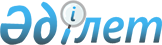 О внесении изменения в решение Акжаикского районного маслихата от 5 апреля 2021 года № 3-7 "Об утверждении Правил определения размера и порядка оказания жилищной помощи малообеспеченным семьям (гражданам) в Акжаикском районе"
					
			Утративший силу
			
			
		
					Решение Акжаикского районного маслихата Западно-Казахстанской области от 17 апреля 2023 года № 2-11. Зарегистрировано Департаментом юстиции Западно-Казахстанской области 20 апреля 2023 года № 7142-07. Утратило силу решением Акжаикского районного маслихата Западно-Казахстанской области от 29 марта 2024 года № 15-4
      Сноска. Утратило силу решением Акжаикского районного маслихата Западно-Казахстанской области от 29.03.2024 № 15-4 (вводится в действие по истечении десяти календарных дней после дня его первого официального опубликования).
      РЕШИЛ:
      1. Внести в решение Акжаикского районного маслихата "Об утверждении Правил определения размера и порядка оказания жилищной помощи малообеспеченным семьям (гражданам) в Акжаикском районе" от 5 апреля 2021 года № 3 - 7 (зарегистрированное в Реестре государственной регистрации нормативных правовых актов под №6942) следующие изменения:
      в Правилах размера и порядка оказания жилищной помощи малообеспеченным семьям (гражданам) в Акжаикском районе, утвержденных указанным решением: 
      пункт 11 изложить в следующей редакции: 
      "11. Уполномоченный орган отказывает в предоставлении жилищной помощи в порядке и сроки, установленные уполномоченным органом, осуществляющим руководство и межотраслевую координацию в сфере жилищных отношений и жилищно-коммунального хозяйства.".
      2. Настоящее решение вводится в действие по истечении десяти календарных дней после дня его первого официального опубликования.
					© 2012. РГП на ПХВ «Институт законодательства и правовой информации Республики Казахстан» Министерства юстиции Республики Казахстан
				
      Председатель Акжаикского районного маслихата

С. Сиражев
